Topic 9 Wednesday Review1.	Given the function write the axis of symmetry and the vertex.	A  	B   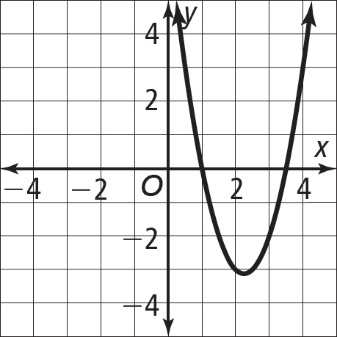 2.	Which of the statement(s) about the graph shown
are true? Select all that apply.A	An equation for the graph is .B	The function has two roots.C	The solutions of the related quadratic equation are
 and D	The related quadratic equation has two solutions.3. Find the discriminant for the following quadratic equations.  State how many solutions the equation has.	a.   			b.    	c.  			d.     4.	Use the quadratic formula to solve the following equations 	a. 			b.  